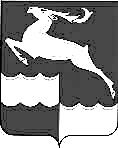 АДМИНИСТРАЦИЯ КЕЖЕМСКОГО РАЙОНАКРАСНОЯРСКОГО КРАЯПОСТАНОВЛЕНИЕ29.03.2023					 № 273-п                                          г. КодинскО внесении изменения в постановление Администрации Кежемского района от 09.12.2013 № 1544-п «Об утверждении Примерного положения об оплате труда работников муниципальных учреждений, осуществляющих деятельность по ведению бухгалтерского учета»На основании решения Кежемского районного Совета депутатов от 28.10.2013 № 41-240 «Об оплате труда работников муниципальных учреждений Кежемского района», ст.ст. 17, 20, 32 Устава Кежемского района, ПОСТАНОВЛЯЮ:1. Внести в постановление Администрации Кежемского района от 09.12.2013 № 1544-п «Об утверждении Примерного положения об оплате труда работников муниципальных учреждений, осуществляющих деятельность по ведению бухгалтерского учета» (в редакции постановлений Администрации Кежемского района от 19.12.2016 № 1111-п, от 22.12.2017 №1035-п, от 19.09.2018 № 632-п, от 04.12.2018 № 897-п, от 23.09.2019 № 648-п, от 13.05.2020 № 284-п, от 22.10.2020 № 642-п, 29.10.2021 № 706-п, от 12.05.2022 № 325-п), следующие изменения:1.1. Пункт 3 постановления изложить в новой редакции:«3. Контроль исполнения постановления возложить на заместителя Главы Кежемского района по экономике и финансам С.А. Фраиндт.».1.2. Дополнить Примерное положение приложением № 3, согласно приложению к настоящему постановлению. 2. Постановление вступает в силу со дня, следующего за днем его официального опубликования в газете «Кежемский Вестник» и распространяет свое действие на правоотношения, возникшие с 01.07.2022.Глава района                                                                                   П.Ф. БезматерныхПриложениек постановлению Администрации района от 29.03.2023 № 273-пПриложение №3к Примерному положению обоплате труда работниковмуниципальных учреждений,осуществляющих деятельность по ведению бухгалтерского учетаПереченьдолжностей, профессий работников учреждения, осуществляющих деятельность по ведению бухгалтерского учета в муниципальном казенном учреждении «Межведомственная централизованная бухгалтерия Кежемского района», относимых к основному персоналуВид экономической деятельности, ведомственная принадлежность, тип учрежденияДолжности, профессии работников учрежденийУчреждения, осуществляющие деятельность по ведению бухгалтерского учетаВедущий бухгалтер;Бухгалтер I категории;Ведущий экономист;